Опубликовано: 30.06.2015версия для печати 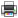 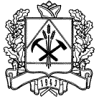  РЕГИОНАЛЬНАЯ ЭНЕРГЕТИЧЕСКАЯ КОМИССИЯКЕМЕРОВСКОЙ ОБЛАСТИ ПОСТАНОВЛЕНИЕ 
Об установлении индивидуальных тарифов на услуги по передаче электрической энергии для взаиморасчетов между сетевыми организациями по Кемеровской области Руководствуясь Федеральным законом от 26.03.2003 № 35-ФЗ «Об электроэнергетике», постановлениями Правительства Российской Федерации от 29.12.2011 № 1178 «О ценообразования в области регулируемых цен (тарифов) в электроэнергетике», от 11.05.2015 № 458 «Об утверждении изменений, которые вносятся в некоторые акты Правительства Российской Федерации в целях совершенствования порядка определения объемов покупки мощности на оптовом рынке для поставки населению и приравненным к нему категориям потребителей и объемов покупки мощности организацией по управлению единой национальной (общероссийской) электрической сетью», приказами ФСТ России от 28.03.2013 № 313-э «Об утверждении регламента установления цен (тарифов) и (или) их предельных уровней, предусматривающего порядок регистрации, принятия к рассмотрению и выдачи отказов в рассмотрении заявлений об установлении цен (тарифов) и (или) их предельных уровней и формы принятия решения органом исполнительной власти субъекта Российской Федерации в области государственного регулирования тарифов», от 24.03.2015 № 486/14-д «О частичном удовлетворении требований, указанных в заявлении ООО «Электросеть» о досудебном рассмотрении спора с региональной энергетической комиссией Кемеровской области (вх. № ФСТ-8136-27 от 02.04.2014)», постановлением Коллегии Администрации Кемеровской области от 06.09.2013 № 371 «Об утверждении Положения о региональной энергетической комиссии Кемеровской области, региональная энергетическая комиссия Кемеровской области постановляет:
1. Установить с 01.07.2015 по 31.12.2015 индивидуальные тарифы на услуги по передаче электрической энергии для взаиморасчетов между сетевыми организациями по Кемеровской области согласно приложению, к настоящему постановлению.
2. Признать утратившими силу с 01.07.2015 постановления региональной энергетической комиссии Кемеровской области:
от 18.12.2014 № 951 «Об установлении индивидуальных тарифов на услуги по передаче электрической энергии для взаиморасчетов между сетевыми организациями по Кемеровской области»;
от 30.12.2014 № 1102 «О внесении изменений в постановление региональной энергетической комиссии Кемеровской области от 18.12.2014 № 951 «Об установлении индивидуальных тарифов на услуги по передаче электрической энергии для взаиморасчетов между сетевыми организациями по Кемеровской области»;
от 10.03.2015 № 29 «О внесении изменений в постановление региональной энергетической комиссии Кемеровской области от 18.12.2014 № 951 «Об установлении индивидуальных тарифов на услуги по передаче электрической энергии для взаиморасчетов между сетевыми организациями по Кемеровской области»;
от 24.03.2015 № 48 «О внесении изменений в постановление региональной энергетической комиссии Кемеровской области от 18.12.2014 № 951 «Об установлении индивидуальных тарифов на услуги по передаче электрической энергии для взаиморасчетов между сетевыми организациями по Кемеровской области».
3. Настоящее постановление подлежит опубликованию на сайте «Электронный бюллетень региональной энергетической комиссии Кемеровской области».
4. Настоящее постановление вступает в силу с 01.07.2015, но не ранее дня официального опубликования.Приложение к постановлению региональнойПриложение к постановлению региональнойПриложение к постановлению региональнойэнергетической комиссииэнергетической комиссииэнергетической комиссииКемеровской областиКемеровской областиКемеровской областиот «30» июня 2015 г. № 241от «30» июня 2015 г. № 241от «30» июня 2015 г. № 241Индивидуальные тарифына услуги по передаче электрической энергии для взаиморасчетов между сетевыми организациями по Кемеровской области (без учета НДС)Индивидуальные тарифына услуги по передаче электрической энергии для взаиморасчетов между сетевыми организациями по Кемеровской области (без учета НДС)Индивидуальные тарифына услуги по передаче электрической энергии для взаиморасчетов между сетевыми организациями по Кемеровской области (без учета НДС)Индивидуальные тарифына услуги по передаче электрической энергии для взаиморасчетов между сетевыми организациями по Кемеровской области (без учета НДС)Индивидуальные тарифына услуги по передаче электрической энергии для взаиморасчетов между сетевыми организациями по Кемеровской области (без учета НДС)Индивидуальные тарифына услуги по передаче электрической энергии для взаиморасчетов между сетевыми организациями по Кемеровской области (без учета НДС)Индивидуальные тарифына услуги по передаче электрической энергии для взаиморасчетов между сетевыми организациями по Кемеровской области (без учета НДС)Индивидуальные тарифына услуги по передаче электрической энергии для взаиморасчетов между сетевыми организациями по Кемеровской области (без учета НДС)Индивидуальные тарифына услуги по передаче электрической энергии для взаиморасчетов между сетевыми организациями по Кемеровской области (без учета НДС)Индивидуальные тарифына услуги по передаче электрической энергии для взаиморасчетов между сетевыми организациями по Кемеровской области (без учета НДС)Наименование сетевыхНаименование сетевыхНаименование сетевыхНаименование сетевыхНаименование сетевыхНаименование сетевых2 полугодие2 полугодие2 полугодие2 полугодиеНаименование сетевыхНаименование сетевыхНаименование сетевыхНаименование сетевыхНаименование сетевыхНаименование сетевыхДвухставочный тарифДвухставочный тарифДвухставочный тарифОдноставочный тарифНаименование сетевыхНаименование сетевыхНаименование сетевыхНаименование сетевыхНаименование сетевыхНаименование сетевыхставка за содержание электрических сетейставка за содержание электрических сетейставка на оплату технологического расхода (потерь)Одноставочный тарифНаименование сетевыхНаименование сетевыхНаименование сетевыхНаименование сетевыхНаименование сетевыхНаименование сетевыхруб./МВт·мес.руб./МВт·мес.руб./МВт·чруб./кВт·ч11111122346ООО «Водоканал» (ИНН 4217166136) - ООО «Кузбасская энергосетевая компания» (ИНН 4205109750)ООО «Водоканал» (ИНН 4217166136) - ООО «Кузбасская энергосетевая компания» (ИНН 4205109750)ООО «Водоканал» (ИНН 4217166136) - ООО «Кузбасская энергосетевая компания» (ИНН 4205109750)ООО «Водоканал» (ИНН 4217166136) - ООО «Кузбасская энергосетевая компания» (ИНН 4205109750)17 044,717 044,717 044,73,20,026413ООО «Горэлектросеть» (ИНН 4217127144) - ООО «Кузбасская энергосетевая компания» (ИНН 4205109750)ООО «Горэлектросеть» (ИНН 4217127144) - ООО «Кузбасская энергосетевая компания» (ИНН 4205109750)ООО «Горэлектросеть» (ИНН 4217127144) - ООО «Кузбасская энергосетевая компания» (ИНН 4205109750)ООО «Горэлектросеть» (ИНН 4217127144) - ООО «Кузбасская энергосетевая компания» (ИНН 4205109750)446 980,0446 980,0446 980,027,11,024125ООО «Кузбасская энергосетевая компания»             (ИНН 4205109750) филиал ОАО «МРСК Сибири» - «Кузбассэнерго РЭС» (ИНН 2460069527)ООО «Кузбасская энергосетевая компания»             (ИНН 4205109750) филиал ОАО «МРСК Сибири» - «Кузбассэнерго РЭС» (ИНН 2460069527)ООО «Кузбасская энергосетевая компания»             (ИНН 4205109750) филиал ОАО «МРСК Сибири» - «Кузбассэнерго РЭС» (ИНН 2460069527)ООО «Кузбасская энергосетевая компания»             (ИНН 4205109750) филиал ОАО «МРСК Сибири» - «Кузбассэнерго РЭС» (ИНН 2460069527)730,5730,5730,50,40,001626ООО «Кузбасская энергосетевая компания» (ИНН 4205109750) - Западно- Сибирская дирекция по энергообеспечению- СП Трансэнерго- филиала ОАО «РЖД» (ИНН 7708503727)ООО «Кузбасская энергосетевая компания» (ИНН 4205109750) - Западно- Сибирская дирекция по энергообеспечению- СП Трансэнерго- филиала ОАО «РЖД» (ИНН 7708503727)ООО «Кузбасская энергосетевая компания» (ИНН 4205109750) - Западно- Сибирская дирекция по энергообеспечению- СП Трансэнерго- филиала ОАО «РЖД» (ИНН 7708503727)ООО «Кузбасская энергосетевая компания» (ИНН 4205109750) - Западно- Сибирская дирекция по энергообеспечению- СП Трансэнерго- филиала ОАО «РЖД» (ИНН 7708503727)612,9612,9612,90,40,001627ООО «Кузбасская энергосетевая компания» (ИНН 4205109750) - ЗАО «Электросеть»                            г. Междуреченск (ИНН 7714734225)ООО «Кузбасская энергосетевая компания» (ИНН 4205109750) - ЗАО «Электросеть»                            г. Междуреченск (ИНН 7714734225)ООО «Кузбасская энергосетевая компания» (ИНН 4205109750) - ЗАО «Электросеть»                            г. Междуреченск (ИНН 7714734225)ООО «Кузбасская энергосетевая компания» (ИНН 4205109750) - ЗАО «Электросеть»                            г. Междуреченск (ИНН 7714734225)773,0773,0773,00,40,001628ООО «Кузбасская энергосетевая компания» (ИНН 4205109750) - ЗАО «Сибирская промышленная сетевая компания»(ИНН 4205234208)ООО «Кузбасская энергосетевая компания» (ИНН 4205109750) - ЗАО «Сибирская промышленная сетевая компания»(ИНН 4205234208)ООО «Кузбасская энергосетевая компания» (ИНН 4205109750) - ЗАО «Сибирская промышленная сетевая компания»(ИНН 4205234208)ООО «Кузбасская энергосетевая компания» (ИНН 4205109750) - ЗАО «Сибирская промышленная сетевая компания»(ИНН 4205234208)648,8648,8648,80,40,001629ООО «Кузбасская энергосетевая компания» (ИНН 4205109750) - ООО «Прокопьевскэнерго» (ИНН 4223061653)ООО «Кузбасская энергосетевая компания» (ИНН 4205109750) - ООО «Прокопьевскэнерго» (ИНН 4223061653)ООО «Кузбасская энергосетевая компания» (ИНН 4205109750) - ООО «Прокопьевскэнерго» (ИНН 4223061653)ООО «Кузбасская энергосетевая компания» (ИНН 4205109750) - ООО «Прокопьевскэнерго» (ИНН 4223061653)686,4686,4686,40,40,001630ООО «Кузбасская энергосетевая компания» (ИНН 4205109750) - ОАО «СУЭК-Кузбасс» ПЕ Энергоуправление (ИНН 4212024138)ООО «Кузбасская энергосетевая компания» (ИНН 4205109750) - ОАО «СУЭК-Кузбасс» ПЕ Энергоуправление (ИНН 4212024138)ООО «Кузбасская энергосетевая компания» (ИНН 4205109750) - ОАО «СУЭК-Кузбасс» ПЕ Энергоуправление (ИНН 4212024138)ООО «Кузбасская энергосетевая компания» (ИНН 4205109750) - ОАО «СУЭК-Кузбасс» ПЕ Энергоуправление (ИНН 4212024138)832,0832,0832,00,40,001631ООО «Кузбасская энергосетевая компания»(ИНН 4205109750) - ООО «Электросетьсервис» ИНН(4223057103)ООО «Кузбасская энергосетевая компания»(ИНН 4205109750) - ООО «Электросетьсервис» ИНН(4223057103)ООО «Кузбасская энергосетевая компания»(ИНН 4205109750) - ООО «Электросетьсервис» ИНН(4223057103)ООО «Кузбасская энергосетевая компания»(ИНН 4205109750) - ООО «Электросетьсервис» ИНН(4223057103)749,4749,4749,40,40,001632ООО «Кузбасская энергосетевая компания»(ИНН 4205109750) - Красноярская дирекция по энергообеспечению- СП Трансэнерго- филиала ОАО «РЖД» (ИНН 7708503727)ООО «Кузбасская энергосетевая компания»(ИНН 4205109750) - Красноярская дирекция по энергообеспечению- СП Трансэнерго- филиала ОАО «РЖД» (ИНН 7708503727)ООО «Кузбасская энергосетевая компания»(ИНН 4205109750) - Красноярская дирекция по энергообеспечению- СП Трансэнерго- филиала ОАО «РЖД» (ИНН 7708503727)ООО «Кузбасская энергосетевая компания»(ИНН 4205109750) - Красноярская дирекция по энергообеспечению- СП Трансэнерго- филиала ОАО «РЖД» (ИНН 7708503727)494,4494,4494,40,40,001633ООО «Кузбасская энергосетевая компания» (ИНН 4205109750) - ООО «ОЭСК» (ИНН 4223052779)ООО «Кузбасская энергосетевая компания» (ИНН 4205109750) - ООО «ОЭСК» (ИНН 4223052779)ООО «Кузбасская энергосетевая компания» (ИНН 4205109750) - ООО «ОЭСК» (ИНН 4223052779)ООО «Кузбасская энергосетевая компания» (ИНН 4205109750) - ООО «ОЭСК» (ИНН 4223052779)776,5776,5776,50,40,001637ОАО филиал Сибирский  «Оборонэнерго» (ИНН 7704726225) - ООО «Кузбасская энергосетевая компания» (ИНН 4205109750)ОАО филиал Сибирский  «Оборонэнерго» (ИНН 7704726225) - ООО «Кузбасская энергосетевая компания» (ИНН 4205109750)ОАО филиал Сибирский  «Оборонэнерго» (ИНН 7704726225) - ООО «Кузбасская энергосетевая компания» (ИНН 4205109750)ОАО филиал Сибирский  «Оборонэнерго» (ИНН 7704726225) - ООО «Кузбасская энергосетевая компания» (ИНН 4205109750)1 795,71 795,71 795,71,50,006240ООО «Промэнерго» (ИНН 4217053975) - ООО «Кузбасская энергосетевая компания»(ИНН 4205109750)ООО «Промэнерго» (ИНН 4217053975) - ООО «Кузбасская энергосетевая компания»(ИНН 4205109750)ООО «Промэнерго» (ИНН 4217053975) - ООО «Кузбасская энергосетевая компания»(ИНН 4205109750)ООО «Промэнерго» (ИНН 4217053975) - ООО «Кузбасская энергосетевая компания»(ИНН 4205109750)134 927,3134 927,3134 927,332,50,526645ООО «РЭС» (ИНН 4205282603) -  ООО «Кузбасская энергосетевая компания» (ИНН 4205109750)ООО «РЭС» (ИНН 4205282603) -  ООО «Кузбасская энергосетевая компания» (ИНН 4205109750)ООО «РЭС» (ИНН 4205282603) -  ООО «Кузбасская энергосетевая компания» (ИНН 4205109750)ООО «РЭС» (ИНН 4205282603) -  ООО «Кузбасская энергосетевая компания» (ИНН 4205109750)142 277,1142 277,1142 277,174,90,463959ОАО «СКЭК» (ИНН 4205153492)  - ООО «Кузбасская энергосетевая компания» (ИНН 4205109750)ОАО «СКЭК» (ИНН 4205153492)  - ООО «Кузбасская энергосетевая компания» (ИНН 4205109750)ОАО «СКЭК» (ИНН 4205153492)  - ООО «Кузбасская энергосетевая компания» (ИНН 4205109750)ОАО «СКЭК» (ИНН 4205153492)  - ООО «Кузбасская энергосетевая компания» (ИНН 4205109750)1 622,31 622,31 622,312,20,016364ООО «ТСО «Сибирь» (ИНН 4205282579) – ООО «Кузбасская энергосетевая компания» (ИНН 4205109750)ООО «ТСО «Сибирь» (ИНН 4205282579) – ООО «Кузбасская энергосетевая компания» (ИНН 4205109750)ООО «ТСО «Сибирь» (ИНН 4205282579) – ООО «Кузбасская энергосетевая компания» (ИНН 4205109750)ООО «ТСО «Сибирь» (ИНН 4205282579) – ООО «Кузбасская энергосетевая компания» (ИНН 4205109750)16 746,116 746,116 746,14,30,040570МУП «ТРСК Новокузнецкого района» (ИНН 4252003462) - ООО «Кузбасская энергосетевая компания» (ИНН 4205109750)МУП «ТРСК Новокузнецкого района» (ИНН 4252003462) - ООО «Кузбасская энергосетевая компания» (ИНН 4205109750)МУП «ТРСК Новокузнецкого района» (ИНН 4252003462) - ООО «Кузбасская энергосетевая компания» (ИНН 4205109750)МУП «ТРСК Новокузнецкого района» (ИНН 4252003462) - ООО «Кузбасская энергосетевая компания» (ИНН 4205109750)8 983,18 983,18 983,15,40,025075ООО «ЭнергоСеть» (ИНН 4252002395) -  ООО «Кузбасская энергосетевая компания» (ИНН 4205109750)ООО «ЭнергоСеть» (ИНН 4252002395) -  ООО «Кузбасская энергосетевая компания» (ИНН 4205109750)ООО «ЭнергоСеть» (ИНН 4252002395) -  ООО «Кузбасская энергосетевая компания» (ИНН 4205109750)ООО «ЭнергоСеть» (ИНН 4252002395) -  ООО «Кузбасская энергосетевая компания» (ИНН 4205109750)290 255,2290 255,2290 255,2152,80,862376ООО «Электросетевая компания Кузбасса»(ИНН 4205215205) - ООО «Кузбасская энергосетевая компания» (ИНН 4205109750)ООО «Электросетевая компания Кузбасса»(ИНН 4205215205) - ООО «Кузбасская энергосетевая компания» (ИНН 4205109750)ООО «Электросетевая компания Кузбасса»(ИНН 4205215205) - ООО «Кузбасская энергосетевая компания» (ИНН 4205109750)ООО «Электросетевая компания Кузбасса»(ИНН 4205215205) - ООО «Кузбасская энергосетевая компания» (ИНН 4205109750)99 863,599 863,599 863,541,80,497284МКП «Электроремонт-Сервис» * (ИНН 4217081066) - ООО «Кузбасская энергосетевая компания» (ИНН 4205109750)МКП «Электроремонт-Сервис» * (ИНН 4217081066) - ООО «Кузбасская энергосетевая компания» (ИНН 4205109750)МКП «Электроремонт-Сервис» * (ИНН 4217081066) - ООО «Кузбасская энергосетевая компания» (ИНН 4205109750)МКП «Электроремонт-Сервис» * (ИНН 4217081066) - ООО «Кузбасская энергосетевая компания» (ИНН 4205109750)407 913,4407 913,4407 913,417,50,402888ООО «Кузбасская энергосетевая компания» (ИНН 4205109750) - ООО «ЕвразЭнергоТранс» (ИНН 4217084532)ООО «Кузбасская энергосетевая компания» (ИНН 4205109750) - ООО «ЕвразЭнергоТранс» (ИНН 4217084532)ООО «Кузбасская энергосетевая компания» (ИНН 4205109750) - ООО «ЕвразЭнергоТранс» (ИНН 4217084532)ООО «Кузбасская энергосетевая компания» (ИНН 4205109750) - ООО «ЕвразЭнергоТранс» (ИНН 4217084532)145 647,1145 647,1145 647,131,20,329189ООО «Кузбасская энергосетевая компания» (ИНН 4205109750) - ООО «Мысковская электросетевая организация» (ИНН 4214026476)ООО «Кузбасская энергосетевая компания» (ИНН 4205109750) - ООО «Мысковская электросетевая организация» (ИНН 4214026476)ООО «Кузбасская энергосетевая компания» (ИНН 4205109750) - ООО «Мысковская электросетевая организация» (ИНН 4214026476)ООО «Кузбасская энергосетевая компания» (ИНН 4205109750) - ООО «Мысковская электросетевая организация» (ИНН 4214026476)365 341,2365 341,2365 341,2213,30,998690ООО «Кузбасская энергосетевая компания» (ИНН 4205109750) - ОАО «КузбассЭлектро» (ИНН 4202002174)ООО «Кузбасская энергосетевая компания» (ИНН 4205109750) - ОАО «КузбассЭлектро» (ИНН 4202002174)ООО «Кузбасская энергосетевая компания» (ИНН 4205109750) - ОАО «КузбассЭлектро» (ИНН 4202002174)ООО «Кузбасская энергосетевая компания» (ИНН 4205109750) - ОАО «КузбассЭлектро» (ИНН 4202002174)175 195,6175 195,6175 195,6148,61,246991ООО «Кузбасская энергосетевая компания» (ИНН 4205109750) - ОАО «УК» Кузбассразрезуголь» (ИНН 4205049090)ООО «Кузбасская энергосетевая компания» (ИНН 4205109750) - ОАО «УК» Кузбассразрезуголь» (ИНН 4205049090)ООО «Кузбасская энергосетевая компания» (ИНН 4205109750) - ОАО «УК» Кузбассразрезуголь» (ИНН 4205049090)ООО «Кузбасская энергосетевая компания» (ИНН 4205109750) - ОАО «УК» Кузбассразрезуголь» (ИНН 4205049090)54 978,754 978,754 978,7378,03,0600Примечания: 1. Тарифы для электросетевых компаний, отмеченных символом «*», установлены с учетом применения ими упрощенной системы налогообложения.2. Индивидуальный тариф на услуги по передаче электрической энергии для взаиморасчетов между сетевыми организациями по Кемеровской области установлен для пары сетевых организаций, при этом сетевая организация, указанная в паре первой, является плательщиком, вторая - получателем платы.3. Базой для расчета ставки индивидуальных тарифов на содержание электрических сетей является присоединенная (заявленная) мощность сетевой организации. Базой для расчета ставки индивидуальных тарифов на оплату технологического расхода (потерь) электрической энергии является плановый сальдированный переток электроэнергии между сетевыми организациями. Оплата услуг осуществляется за фактический объем сальдированного перетока.Примечания: 1. Тарифы для электросетевых компаний, отмеченных символом «*», установлены с учетом применения ими упрощенной системы налогообложения.2. Индивидуальный тариф на услуги по передаче электрической энергии для взаиморасчетов между сетевыми организациями по Кемеровской области установлен для пары сетевых организаций, при этом сетевая организация, указанная в паре первой, является плательщиком, вторая - получателем платы.3. Базой для расчета ставки индивидуальных тарифов на содержание электрических сетей является присоединенная (заявленная) мощность сетевой организации. Базой для расчета ставки индивидуальных тарифов на оплату технологического расхода (потерь) электрической энергии является плановый сальдированный переток электроэнергии между сетевыми организациями. Оплата услуг осуществляется за фактический объем сальдированного перетока.Примечания: 1. Тарифы для электросетевых компаний, отмеченных символом «*», установлены с учетом применения ими упрощенной системы налогообложения.2. Индивидуальный тариф на услуги по передаче электрической энергии для взаиморасчетов между сетевыми организациями по Кемеровской области установлен для пары сетевых организаций, при этом сетевая организация, указанная в паре первой, является плательщиком, вторая - получателем платы.3. Базой для расчета ставки индивидуальных тарифов на содержание электрических сетей является присоединенная (заявленная) мощность сетевой организации. Базой для расчета ставки индивидуальных тарифов на оплату технологического расхода (потерь) электрической энергии является плановый сальдированный переток электроэнергии между сетевыми организациями. Оплата услуг осуществляется за фактический объем сальдированного перетока.Примечания: 1. Тарифы для электросетевых компаний, отмеченных символом «*», установлены с учетом применения ими упрощенной системы налогообложения.2. Индивидуальный тариф на услуги по передаче электрической энергии для взаиморасчетов между сетевыми организациями по Кемеровской области установлен для пары сетевых организаций, при этом сетевая организация, указанная в паре первой, является плательщиком, вторая - получателем платы.3. Базой для расчета ставки индивидуальных тарифов на содержание электрических сетей является присоединенная (заявленная) мощность сетевой организации. Базой для расчета ставки индивидуальных тарифов на оплату технологического расхода (потерь) электрической энергии является плановый сальдированный переток электроэнергии между сетевыми организациями. Оплата услуг осуществляется за фактический объем сальдированного перетока.Примечания: 1. Тарифы для электросетевых компаний, отмеченных символом «*», установлены с учетом применения ими упрощенной системы налогообложения.2. Индивидуальный тариф на услуги по передаче электрической энергии для взаиморасчетов между сетевыми организациями по Кемеровской области установлен для пары сетевых организаций, при этом сетевая организация, указанная в паре первой, является плательщиком, вторая - получателем платы.3. Базой для расчета ставки индивидуальных тарифов на содержание электрических сетей является присоединенная (заявленная) мощность сетевой организации. Базой для расчета ставки индивидуальных тарифов на оплату технологического расхода (потерь) электрической энергии является плановый сальдированный переток электроэнергии между сетевыми организациями. Оплата услуг осуществляется за фактический объем сальдированного перетока.Примечания: 1. Тарифы для электросетевых компаний, отмеченных символом «*», установлены с учетом применения ими упрощенной системы налогообложения.2. Индивидуальный тариф на услуги по передаче электрической энергии для взаиморасчетов между сетевыми организациями по Кемеровской области установлен для пары сетевых организаций, при этом сетевая организация, указанная в паре первой, является плательщиком, вторая - получателем платы.3. Базой для расчета ставки индивидуальных тарифов на содержание электрических сетей является присоединенная (заявленная) мощность сетевой организации. Базой для расчета ставки индивидуальных тарифов на оплату технологического расхода (потерь) электрической энергии является плановый сальдированный переток электроэнергии между сетевыми организациями. Оплата услуг осуществляется за фактический объем сальдированного перетока.Примечания: 1. Тарифы для электросетевых компаний, отмеченных символом «*», установлены с учетом применения ими упрощенной системы налогообложения.2. Индивидуальный тариф на услуги по передаче электрической энергии для взаиморасчетов между сетевыми организациями по Кемеровской области установлен для пары сетевых организаций, при этом сетевая организация, указанная в паре первой, является плательщиком, вторая - получателем платы.3. Базой для расчета ставки индивидуальных тарифов на содержание электрических сетей является присоединенная (заявленная) мощность сетевой организации. Базой для расчета ставки индивидуальных тарифов на оплату технологического расхода (потерь) электрической энергии является плановый сальдированный переток электроэнергии между сетевыми организациями. Оплата услуг осуществляется за фактический объем сальдированного перетока.Примечания: 1. Тарифы для электросетевых компаний, отмеченных символом «*», установлены с учетом применения ими упрощенной системы налогообложения.2. Индивидуальный тариф на услуги по передаче электрической энергии для взаиморасчетов между сетевыми организациями по Кемеровской области установлен для пары сетевых организаций, при этом сетевая организация, указанная в паре первой, является плательщиком, вторая - получателем платы.3. Базой для расчета ставки индивидуальных тарифов на содержание электрических сетей является присоединенная (заявленная) мощность сетевой организации. Базой для расчета ставки индивидуальных тарифов на оплату технологического расхода (потерь) электрической энергии является плановый сальдированный переток электроэнергии между сетевыми организациями. Оплата услуг осуществляется за фактический объем сальдированного перетока.Примечания: 1. Тарифы для электросетевых компаний, отмеченных символом «*», установлены с учетом применения ими упрощенной системы налогообложения.2. Индивидуальный тариф на услуги по передаче электрической энергии для взаиморасчетов между сетевыми организациями по Кемеровской области установлен для пары сетевых организаций, при этом сетевая организация, указанная в паре первой, является плательщиком, вторая - получателем платы.3. Базой для расчета ставки индивидуальных тарифов на содержание электрических сетей является присоединенная (заявленная) мощность сетевой организации. Базой для расчета ставки индивидуальных тарифов на оплату технологического расхода (потерь) электрической энергии является плановый сальдированный переток электроэнергии между сетевыми организациями. Оплата услуг осуществляется за фактический объем сальдированного перетока.Примечания: 1. Тарифы для электросетевых компаний, отмеченных символом «*», установлены с учетом применения ими упрощенной системы налогообложения.2. Индивидуальный тариф на услуги по передаче электрической энергии для взаиморасчетов между сетевыми организациями по Кемеровской области установлен для пары сетевых организаций, при этом сетевая организация, указанная в паре первой, является плательщиком, вторая - получателем платы.3. Базой для расчета ставки индивидуальных тарифов на содержание электрических сетей является присоединенная (заявленная) мощность сетевой организации. Базой для расчета ставки индивидуальных тарифов на оплату технологического расхода (потерь) электрической энергии является плановый сальдированный переток электроэнергии между сетевыми организациями. Оплата услуг осуществляется за фактический объем сальдированного перетока.